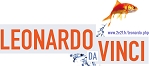 EXEMPLE de grille d’évaluation à chaud d’une session de préparation au départ pour les élèvesProjet………………… : Evaluer la PPLC groupée des lycées de THURE-MONTMORILLON-VENOURS, au lycée de THURE,  le 17 mai           ++ : Beaucoup aimé									       + : Intéressant et agréable                          = : satisfaisant                          - : bof…                               -- pas aiméMerci de votre participation !Titre des séquences et des outils d’animation+++=---Pour/vers quoi partir en stage :Pour/vers quoi partir en stage :Pour/vers quoi partir en stage :Pour/vers quoi partir en stage :Pour/vers quoi partir en stage :Pour/vers quoi partir en stage :Explorer motivations, attentes et craintes (photo-langage & post-its)Le pays de mon stage : blason, cartes stéréotypes & clichés Réagir aux situations critiques  de la vie quotidienne ou professionnelle Savoir d’où on vient et qui on est … pour savoir où on va : Savoir d’où on vient et qui on est … pour savoir où on va : Savoir d’où on vient et qui on est … pour savoir où on va : Savoir d’où on vient et qui on est … pour savoir où on va : Savoir d’où on vient et qui on est … pour savoir où on va : Savoir d’où on vient et qui on est … pour savoir où on va : Mieux se connaitre avec le feuillet « arbre et cercles »… Images et Illusions d’optiques, les « stabilos » Se présenter à l’étranger et se préparer à la 1ère rencontre du MdSLe déjeuner avec les élèves rentré-e-s de stage et le DVD OSE« je fais mon sac »; Sur place que faire et comment ? Se situer pour agir en Europe avec quelques repères…Se situer pour agir en Europe avec quelques repères…Se situer pour agir en Europe avec quelques repères…Se situer pour agir en Europe avec quelques repères…Se situer pour agir en Europe avec quelques repères…Se situer pour agir en Europe avec quelques repères…Le ballon-monde, la minute…Visions de l’Europe dans le mondel’Europe  en Quizz et                           et en jeu «U.E : Travaux en cours ! Les valeurs en débat autour de « Tom et Abigaël » : Agir déjà en  citoyen européen…Le dialogue interculturel est une rencontre à préparer (poisson, bocal, icebergs…)Vie de groupeAnimationLogistiqueCommentaires libresCommentaires libresCommentaires libresCommentaires libresCommentaires libresCommentaires libres